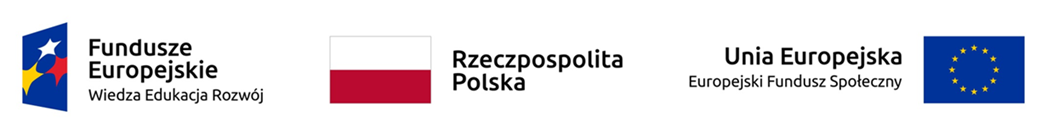 Bydgoszcz, dnia 10.06.2022 r.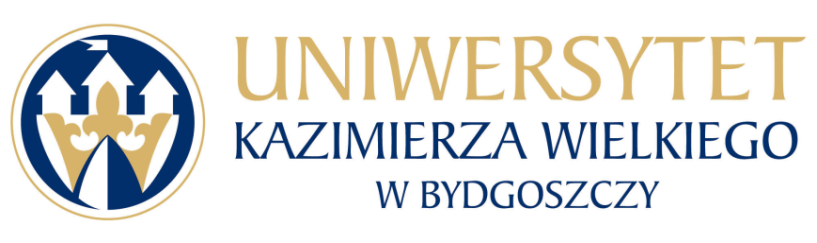 Uniwersytet Kazimierza Wielkiego w BydgoszczyAdres: 85-064 Bydgoszcz,ul. Chodkiewicza 30ZAPYTANIE OFERTOWE NR UKW/DZP-282-ZO-42/2022Uniwersytet Kazimierza Wielkiego w Bydgoszczy ul. Chodkiewicza 30, 85-064 Bydgoszcz występuje z Zapytaniem Ofertowym na realizację zamówienia:Tytuł zamówienia:Usługa cateringowa dla uczestników szkolenia i wizyt studyjnych w ramach projektu pn. Nowoczesny Uniwersytet.Rodzaj zamówienia: usługaOpis przedmiotu zamówienia: 3.1 Przedmiotem zamówienia jest świadczenie usługi cateringowej dla uczestników szkolenia i wizyt studyjnych w ramach projektu pn. Nowoczesny Uniwersytet.3.2 Usługa cateringowa obejmuje:3.3 Zamawiający w przypadku wizyt studyjnych poda ostateczne adresy miejsc, w których mają być świadczone usługi, terminy, godziny i ilość osób podczas trwania poszczególnych wizyt studyjnych   najpóźniej 5 dni przed datą świadczenia usługi.3.4 Podana w pkt. 3.2 liczba uczestników szkolenia i wizyt studyjnych jest liczbą szacunkową. Zamawiający zastrzega sobie możliwość zwiększenia lub zmniejszenia liczby posiłków/liczby osób dla których usługa ma być świadczona o max 20%.3.5 Do głównych zadań Wykonawcy odpowiedzialnego za realizację usługi należeć będzie:Zapewnienie obsługi cateringowej dla uczestników szkoleń;Zamawiający dopuszcza serwowanie napojów, w tym również gorących w naczyniach jednorazowych z zastrzeżeniem, iż nie będą do naczynia plastikowe;  Zamawiający dysponuje własnymi stołami do wyłożenia posiłków, Serwowane posiłki muszą być bezwzględnie świeże, o odpowiednich walorach smakowych  i zapachowych oraz o estetycznym wyglądzie oraz w odniesieniu do produktów przetworzonych (np.: kawa, herbata, cukier, ciastka kruche, soki, woda, mleko) muszą posiadać datę przydatności do spożycia wygasającą nie wcześniej niż na 1 miesiąc przed dniem wykonania usługi.Wykonawca gwarantuje:1)	serwetki oraz potrzebne naczynia jednorazowe lub porcelanowe wraz z łyżeczkami (czystymi, nieuszkodzonymi i wysterylizowanymi) lub jednorazowymi szpatułkami do mieszania, a w przypadku kubków jednorazowych zapewni kubki termiczne z grubego papieru.2)	wyłożenie posiłków oraz sprzętu niezbędnego do realizacji przedmiotu zamówienia uprzątnięcie stołów oraz wszystkich pomieszczeń, z których będzie korzystał Wykonawca, Ponadto Wykonawca zobowiązany jest do:przygotowania posiłków zgodnie z zasadami określonymi w ustawie o bezpieczeństwie żywności i żywienia (tj. z dnia 8 października 2020 r. Dz.U. z 2020 r. poz. 2021);przestrzegania przepisów sanitarno-epidemiologicznych, BHP, PPoż.,zagwarantowania wysokiej jakości świadczonej usługiw razie potrzeb będzie się stosował do regulacji właściwych organów dotyczących bezpieczeństwa w obliczu pandemii  COVID-19.3.8  Inne dodatkowe postanowienia istotne dla realizacji zamówienia:Podane w treści ogłoszenia daty są obowiązujące. Zamawiający dopuszcza zmianę terminu wykonania usługi. W przypadku konieczności zmiany terminu, Zamawiający zobowiązuje się do uzgodnienia nowego terminu z Wykonawcą nie później niż 2 dni przed terminem rozpoczęcia realizacji zamówienia. Wykonawcy nie przysługują roszczenia odszkodowawcze wobec Zamawiającego z tytułu zmniejszenia liczby posiłków / liczby  osób dla których usługa ma być świadczona o maksymalnie 40% .Zamawiający zastrzega sobie prawo do rozliczenia usługi cateringowej na podstawie faktycznego wykorzystania serwowanych posiłków.3.9 W przypadku niewykonania lub nienależytego wykonania przedmiotu zamówienia Wykonawca zapłaci Zamawiającemu karę w wysokości 20% wynagrodzenia brutto określonej w formularzu ofertowym. 3.10 Zapłata kary nie wyłącza dalej idących roszczeń z tytułu niewykonania lub nienależytego wykonania przedmiotu zamówienia.3.11 Zamówienie finansowane jest z projektu pn. „Nowoczesny Uniwersytet” nr POWR.03.05.00-00-Z216/173.12 Termin związania ofertą: 30 dni.4. Termin realizacji zamówienia: w okresie od 21.06. 2022 r. do 31.07.2022 r. Terminy świadczenia poszczególnych usług zostaną podane Wykonawcy najpóźniej 5 dni przed datą świadczenia danej usługi.5. Opis sposobu obliczania ceny:Cena oferty powinna zawierać wszystkie koszty wykonania usługi z należyta starannością.6. Kryteria wyboru oferty:6.1. Zamawiający oceni i porówna jedynie te oferty, które:a) zostaną złożone przez Wykonawców nie wykluczonych przez Zamawiającego z niniejszego postępowania;b) nie zostaną odrzucone przez Zamawiającego.6.2. Oferty zostaną ocenione przez Zamawiającego w oparciu o następujące kryteria i ich znaczenie:Cena – 90%Spełnianie klauzuli społecznych – 10%Dokonywanie oceny Zamawiający dokona na podstawie następujących wzorów:dla kryterium „cena”:C= Cn / Co x 100 pkt x 90%gdzie:C = przyznane punkty za cenęCn= najniższa cena ofertowa (brutto) spośród ważnych ofertCo= cena oferty ocenianejCena to wartość wyrażona w jednostkach pieniężnych uwzględniająca podatek VAT oraz podatek akcyzowy jeżeli na podstawie odrębnych przepisów sprzedaż podlega obciążeniu podatkiem VAT oraz podatkiem akcyzowym. W kryterium tym Wykonawca może otrzymać maksymalnie 90 pkt.
dla kryterium „spełnianie klauzuli społecznej”:Zamawiający oczekuje od Wykonawcy, aby podczas realizacji usługi cateringowej stosował klauzule społeczne, tzn. aby podczas realizacji zamówienia zatrudniał osoby znajdujące się w szczególnej sytuacji na rynku pracy.Zamawiający oceniać będzie spełnienie powyższego kryterium na podstawie oświadczenia Wykonawcy zgodnie z załącznikiem nr 3.Ilość punktów przyznanych w kryteriumspełnianie klauzuli społecznejKS = ( ------------------------------------------------------------------ x 100) x waga kryterium tj. 10 %Maksymalna możliwa do zdobycia ilośćpunktów w kryterium spełnianieklauzuli społecznejgdzie: KS – wartość punktowa badanej ofertyParametr podlegający ocenie:Łączna ilość punktów ocenianej oferty (ocena końcowa): W = C + KS gdzie: W – ocena końcowa, C – punkty za cenę, KS – punkty za spełnienie klauzuli społecznej,7. Sposób przygotowania oferty:7.1 Każdy Wykonawca może złożyć tylko jedną ofertę.7.2  Oferty należy przesłać poprzez platformę zakupową.7.3 Oferta musi być podpisana przez osoby upoważnione do reprezentowania Wykonawcy (Wykonawców wspólnie ubiegających się o udzielenie zamówienia).7.4.	Ofertę należy przygotować na załączonym formularzu, w formie elektronicznej, w języku polskim, podpisany formularz ofertowy i inne dokumenty należy zeskanować i wysłać drogą elektroniczną używając platformy zakupowej.7.5.	Wykonawca ponosi wszelkie koszty związane z przygotowaniem i złożeniem oferty.7.6.	Oferta oraz wszelkie załączniki muszą być podpisane przez osoby upoważnione do reprezentowania Wykonawcy. Oznacza to, iż jeżeli z dokumentu (ów) określającego (ych) status prawny Wykonawcy(ów) lub pełnomocnictwa (pełnomocnictw) wynika, iż do reprezentowania Wykonawcy(ów) upoważnionych jest łącznie kilka osób dokumenty wchodzące w skład oferty muszą być podpisane przez wszystkie te osoby.7.7.	Upoważnienie osób podpisujących ofertę do jej podpisania musi bezpośrednio wynikać z dokumentów dołączonych do oferty. Oznacza to, że jeżeli upoważnienie takie nie wynika wprost z dokumentu stwierdzającego status prawny Wykonawcy (odpisu z właściwego rejestru lub zaświadczenia o wpisie do ewidencji działalności gospodarczej) to do oferty należy dołączyć skan oryginału lub skan poświadczonej kopii stosownego pełnomocnictwa wystawionego przez osoby do tego upoważnione.8. Termin składania oferty i zadawania pytań do postępowania:1) Ofertę należy złożyć przez platformę zakupową w nieprzekraczalnym terminie:2) Termin zadawania pytań upływa w dniu: 13.06.2022 r. o godz. 12:009. Opis warunków udziału w postępowaniu:9.1 Wykonawcy ubiegający się o zamówienia muszą spełniać łącznie niżej wymienione warunki udziału w postępowaniu dotyczące:a)	zdolności do występowania w obrocie gospodarczym;b)	uprawnień do prowadzenia określonej działalności gospodarczej lub zawodowej, o ile wynika to z odrębnych przepisów;c)	sytuacji ekonomicznej lub finansowej;d)	zdolności technicznej lub zawodowej.9.2 Nadto o udzielenie zamówienia mogą się ubiegać Wykonawcy, którzy nie są powiązani z Zamawiającym osobowo lub kapitałowo. Przez powiązania kapitałowe lub osobowe rozumie się wzajemne powiązania między beneficjentem lub osobami upoważnionymi do zaciągania zobowiązań w imieniu beneficjenta lub osobami wykonującymi w imieniu beneficjenta czynności związane z przeprowadzeniem procedury wyboru Wykonawcy a wykonawcą, polegające  w szczególności na:a)	uczestniczeniu w spółce jako wspólnik spółki cywilnej lub spółki osobowej,b)	posiadaniu co najmniej 10% udziałów lub akcji, o ile niższy próg nie wynika z przepisów prawa lub nie został określony przez IZ PO,c)	pełnieniu funkcji członka organu nadzorczego lub zarządzającego, prokurenta, pełnomocnika,d)	pozostawaniu w związku małżeńskim, w stosunku pokrewieństwa lub powinowactwa w linii prostej, pokrewieństwa drugiego stopnia lub powinowactwa drugiego stopnia w linii bocznej lub w stosunku przysposobienia, opieki lub kurateli.W celu potwierdzenia warunków udziału w postępowaniu należy złożyć wypełniony i podpisany Formularz Ofertowy, stanowiący załącznik nr 1.10. Oświadczenia i dokumenty wymagane dla potwierdzenia spełniania przez wykonawców warunków udziału w postępowaniu:1) Aktualny odpis z właściwego rejestru lub z centralnej ewidencji i informacji o działalności gospodarczej, w przypadku:- podmiotów posiadających osobowość prawną jak i spółek prawa handlowego nie posiadających osobowości prawnej – wyciąg z Krajowego Rejestru Sądowego,- osób fizycznych wykonujących działalność gospodarczą – zaświadczenie o wpisie do rejestru CEIDG (Centralna Ewidencja i Informacja o Działalności Gospodarczej),- działalności prowadzonej w formie spółki cywilnej – umowa spółki cywilnej lub zaświadczenie                   o wpisie do ewidencji działalności gospodarczej każdego ze wspólników.Jeżeli w kraju miejscu zamieszkania osoby lub w kraju, w którym Wykonawca ma siedzibę lub miejsce zamieszkania, nie wydaje się dokumentów, o których mowa w ust. 10 pkt. 1) , zastępuje się je dokumentem zawierającym oświadczenie, w którym określa się także osoby uprawione do reprezentacji Wykonawcy, złożone przed właściwym organem sądowym, administracyjnym albo organem samorządu zawodowego lub gospodarczego odpowiednio kraju miejsca zamieszkania osoby lub kraju, w którym Wykonawca ma siedzibę lub miejsce zamieszkania lub przed notariuszem.Dokumenty, o których mowa powyżej,  powinny być wystawione nie wcześniej niż 6 miesięcy przed upływem terminu składania ofert. 2) Integralną częścią oferty jest wypełniony i podpisany Formularz Ofertowy, stanowiący załącznik   nr 1 do zapytania ofertowego oraz wypełniony i podpisany Formularza Cenowy stanowiący załącznik nr 2 do zapytania ofertowego. Nie złożenie wymaganych załączników, będzie skutkowało odrzuceniem oferty.3) Pełnomocnictwo do podpisania oferty (oryginał lub kopia potwierdzona za zgodność                         z oryginałem przez osobę upoważnioną) względnie do podpisania innych dokumentów składanych wraz z ofertą, o ile prawo do ich podpisania nie wynika z innych dokumentów złożonych wraz                       z ofertą. Pełnomocnictwo do reprezentowania wszystkich Wykonawców wspólnie ubiegających się                    o udzielenie zamówienia, ewentualnie umowa o współdziałaniu, z której będzie wynikać przedmiotowe pełnomocnictwo (oryginał lub kopia potwierdzona za zgodność z oryginałem przez notariusza). Pełnomocnik może być ustanowiony do reprezentowania Wykonawców                                     w postępowaniu, albo reprezentowania w postępowaniu i zawarcia umowy;4) Zgodnie z ustawą z dnia 13 kwietnia 2022 r. o szczególnych rozwiązaniach w zakresie przeciwdziałania wspieraniu agresji na Ukrainę oraz służących ochronie bezpieczeństwa narodowego (Dz.U. z 2022 r. poz. 835) z postępowania o udzielenie zamówienia wyklucza się wykonawców, o których mowa w art. 7 ust. 1 ustawy.5) Oświadczenie o spełnieniu klauzul społecznych - Załącznik nr 3.Wszystkie dokumenty/załączniki muszą być podpisane przez osobę upoważnioną do składania oferty, sporządzone w języku polskim lub przetłumaczone na język polski w oryginale (lub potwierdzone „za zgodność z oryginałem”). Powyższe dokumenty należy zeskanować i wysłać drogą elektroniczną używając platformy zakupowej.Termin i warunki płatności: Wykonawca otrzyma wynagrodzenie po wykonaniu przedmiotu zamówienia, przelewem w terminie do 30 dni licząc od daty wpływu do siedziby Uczelni prawidłowo wystawionego rachunku/faktury.12. Zamawiający zastrzega sobie prawo wyboru oferty o cenie wyższej, przy czym w takim wypadku uzasadni dokonanie wyboru.13. Zamawiający zastrzega sobie prawo odwołania ogłoszenia o zamówieniu w przypadku zaistnienia uzasadnionych przyczyn, jak również prawo unieważnienia ogłoszenia o zamówieniu bez podania przyczyny.14. Zgodnie z art. 13 ust. 1 i 2 rozporządzenia Parlamentu Europejskiego i Rady (UE) 2016/679 z dnia 27 kwietnia 2016 r. w sprawie ochrony osób fizycznych w związku z przetwarzaniem danych osobowych i w sprawie swobodnego przepływu takich danych oraz uchylenia dyrektywy 95/46/WE (ogólne rozporządzenie o ochronie danych) (Dz. Urz. UE L 119 z 04.05.2016, str. 1), dalej „RODO”, Zamawiający informuje, że:administratorem Pani/Pana danych osobowych jest Uniwersytet Kazimierza Wielkiego z siedzibą przy ul. Chodkiewicza 30, 85-064 Bydgoszcz;administrator danych osobowych powołał Inspektora Ochrony Danych nadzorującego prawidłowość przetwarzania danych osobowych, z którym można skontaktować się za pośrednictwem adresu e-mail: iod@ukw.edu.pl;Pani/Pana dane osobowe przetwarzane będą na podstawie art. 6 ust. 1 lit. c RODO w celu związanym z postępowaniem o udzielenie zamówienia publicznego prowadzonym w trybie zapytania ofertowego;odbiorcami Pani/Pana danych osobowych będą osoby lub podmioty, którym udostępniona zostanie dokumentacja postępowania w oparciu o art. 8 oraz art. 96 ust. 3 ustawy z dnia 29 stycznia 2004 r. – Prawo zamówień publicznych (Dz. U. z 2017 r. poz. 1579 i 2018), dalej „ustawa Pzp”;Pani/Pana dane osobowe będą przechowywane, zgodnie z art. 97 ust. 1 ustawy Pzp, przez okres 4 lat od dnia zakończenia postępowania o udzielenie zamówienia, a jeżeli czas trwania umowy przekracza 4 lata, okres przechowywania obejmuje cały czas trwania umowy;obowiązek podania przez Panią/Pana danych osobowych bezpośrednio Pani/Pana dotyczących jest wymogiem ustawowym określonym w przepisach ustawy Pzp, związanym z udziałem w postępowaniu o udzielenie zamówienia publicznego; konsekwencje niepodania określonych danych wynikają z ustawy Pzp;w odniesieniu do Pani/Pana danych osobowych decyzje nie będą podejmowane w sposób zautomatyzowany, stosowanie do art. 22 RODO;posiada Pani/Pan:na podstawie art. 15 RODO prawo dostępu do danych osobowych Pani/Pana dotyczących;na podstawie art. 16 RODO prawo do sprostowania Pani/Pana danych osobowych 1;na podstawie art. 18 RODO prawo żądania od administratora ograniczenia przetwarzania danych osobowych z zastrzeżeniem przypadków, o których mowa w art. 18 ust. 2 RODO 2;prawo do wniesienia skargi do Prezesa Urzędu Ochrony Danych Osobowych, gdy uzna Pani/Pan, że przetwarzanie danych osobowych Pani/Pana dotyczących narusza przepisy RODO;nie przysługuje Pani/Panu:w związku z art. 17 ust. 3 lit. b, d lub e RODO prawo do usunięcia danych osobowych;prawo do przenoszenia danych osobowych, o którym mowa w art. 20 RODO;na podstawie art. 21 RODO prawo sprzeciwu, wobec przetwarzania danych osobowych, gdyż podstawą prawną przetwarzania Pani/Pana danych osobowych jest art. 6 ust. 1 lit. c RODO.1 Wyjaśnienie: skorzystanie z prawa do sprostowania nie może skutkować zmianą wyniku postępowania o udzielenie zamówienia publicznego ani zmianą postanowień umowy w zakresie niezgodnym z ustawą Pzp oraz nie może naruszać integralności protokołu oraz jego załączników.2 Wyjaśnienie: prawo do ograniczenia przetwarzania nie ma zastosowania w odniesieniu do przechowywania, w celu zapewnienia korzystania ze środków ochrony prawnej lub w celu ochrony praw innej osoby fizycznej lub prawnej, lub z uwagi na ważne względy interesu publicznego Unii Europejskiej lub państwa członkowskiego.W przypadku przekazywania przez Wykonawcę przy składaniu oferty danych osobowych innych osób, Wykonawca zobowiązany jest do zrealizowania wobec tych osób, w imieniu Zamawiającego obowiązku informacyjnego wynikającego z art. 14 RODO i złożenia stosownego oświadczenia zawartego w formularzu ofertowym.15. W sprawie przedmiotu zamówienia należy kontaktować się z przedstawicielem Zamawiającego:w sprawach merytorycznych:Małgorzata Banaszak tel. 52 32 36 777, mbanaszak@ukw.edu.pl Aneta Jabłońska tel. 52 32 36 779, ajablonska@ukw.edu.plw sprawach formalno-prawnych: Weronika Janecka, tel. (052) 34-19-165, zampub@ukw.edu.pl Kanclerz UKWmgr Renata MalakZałącznik nr 1FORMULARZ OFERTOWYDO ZAPYTANIA OFERTOWEGO  NR UKW/DZP-282-ZO-42/2022Dane dotyczące Wykonawcy:Nazwa:	Siedziba:	Nr telefonu/faksu:	Nr NIP:	Nr REGON:	Osoba do kontaktu, tel. e-mail:	Nawiązując do ogłoszenia w trybie Zapytania Ofertowego oferujemy wykonanie zamówienia na: Usługa cateringowa dla uczestników szkolenia i wizyt studyjnych w ramach projektu pn. Nowoczesny Uniwersytet w zakresie i na warunkach określonych 
w Zapytaniu Ofertowym nr UKW/DZP-282-ZO-42/2022:OFERUJEMY/ Oferuję wykonanie przedmiotu zamówienia za: Kryterium „cena”: wartość ofertowa brutto .....................................................................................zł*słownie............................................................................................................................... * zaokrąglić do 2 miejsc po przecinku Kryterium „spełnianie klauzuli społecznej”:     ……………………. ( proszę wpisać TAK w przypadku spełniania klauzuli społecznej lub NIE w przypadku nie spełniania klauzuli społecznej).2. Oświadczam/my, że przedmiot zamówienia jest zgodny z opisem przedmiotu zamówienia zawartym w Zapytania Ofertowym nr UKW/DZP-282-ZO-42/2022.3. Zobowiązuje/my się wykonać całość przedmiotu zamówienia z należytą starannością.4. Oświadczam/my, że zapoznaliśmy się z Zapytaniem Ofertowym oraz wyjaśnieniami 
i ewentualnymi zmianami Zapytania Ofertowego przekazanymi przez Zamawiającego i uznajemy się za związanych określonymi w nich postanowieniami i zasadami postępowania.5. Oświadczam/my, że spełniamy warunki udziału w postępowaniu zgodnie z pkt. 9 Zapytania Ofertowego nr UKW/DZP-282-ZO-42/2022.Oświadczam/my, że w cenie oferty zostały uwzględnione wszystkie koszty związane z realizacją zamówienia, w tym udzielone rabaty.Zobowiązuje/my się wykonać całość zamówienia w terminach wskazanych w pkt. 4 niniejszego zapytania ofertowego.Oświadczam/my, że nie podlegam/my wykluczeniu na podstawie art. 7 ust. 1 ustawy z dnia 13 kwietnia 2022 r. o szczególnych rozwiązaniach w zakresie przeciwdziałania wspieraniu agresji na Ukrainę oraz służących ochronie bezpieczeństwa narodowego (Dz.U. z 2022 r. poz. 835).Oświadczymy, że nie jesteśmy  powiązani z Zamawiającym osobowo lub kapitałowo. Przez powiązania kapitałowe lub osobowe rozumie się wzajemne powiązania między beneficjentem lub osobami upoważnionymi do zaciągania zobowiązań w imieniu beneficjenta lub osobami wykonującymi w imieniu beneficjenta czynności związane z przeprowadzeniem procedury wyboru Wykonawcy a wykonawcą, polegające  w szczególności na:a) uczestniczeniu w spółce jako wspólnik spółki cywilnej lub spółki osobowej,b) posiadaniu co najmniej 10% udziałów lub akcji, o ile niższy próg nie wynika z przepisów prawa lub nie został określony przez IZ PO,c) pełnieniu funkcji członka organu nadzorczego lub zarządzającego, prokurenta, pełnomocnika,d) pozostawaniu w związku małżeńskim, w stosunku pokrewieństwa lub powinowactwa w linii prostej, pokrewieństwa drugiego stopnia lub powinowactwa drugiego stopnia w linii bocznej lub w stosunku przysposobienia, opieki lub kurateli.OŚWIADCZAM, że wypełniłem obowiązki informacyjne przewidziane w art. 13 lub art. 14 RODO 1 wobec osób fizycznych, od których dane osobowe bezpośrednio lub pośrednio pozyskałem w celu ubiegania się o udzielenie zamówienia publicznego w niniejszym postępowaniu 2.1  rozporządzenie Parlamentu Europejskiego i Rady (UE) 2016/679 z dnia 27 kwietnia 2016 r. 
w sprawie ochrony osób fizycznych w związku z przetwarzaniem danych osobowych i w sprawie swobodnego przepływu takich danych oraz uchylenia dyrektywy 95/46/WE (ogólne rozporządzenie o ochronie danych) (Dz. Urz. UE L 119 z 04.05.2016, str. 1). 2 w przypadku gdy wykonawca nie przekazuje danych osobowych innych, niż bezpośrednio jego dotyczących, oświadczenia wykonawca nie składa (usunięcie treści oświadczenia np. przez jego wykreślenie).Załącznikami do oferty są:……………………………………………..……………………………………………..............................., dnia ..................... 				 ………..........................................................(podpisy upełnomocnionych przedstawicieli Wykonawcy)Załącznik nr 2FORMULARZ CENOWY…………………………………..Miejscowość, data                  ............………..........................................................(podpis Wykonawcy lub upoważnionego przedstawiciela)Numer sprawy: UKW/DZP-282-ZO-42/2022	Załącznik nr 3Oświadczenie o spełnieniu klauzul społecznychMY NIŻEJ PODPISANIdziałając w imieniu i na rzecz(nazwa (firma) dokładny adres Wykonawcy/Wykonawców)(w przypadku składania oferty przez podmioty występujące wspólnie podać nazwy(firmy) i dokładne adresy wszystkich wspólników spółki cywilnej lub członków konsorcjum)Przystępując do postępowania o udzielenie zamówienia pn. Usługa cateringowa dla uczestników szkolenia i wizyt studyjnych w ramach projektu pn. Nowoczesny Uniwersytet”, oświadczam, że przy realizacji zamówienia będą / nie będą * stosowane klauzule społeczne, tzn. przy jego realizacji zostaną / nie zostaną * zatrudnione osoby znajdujące się w szczególnej sytuacji na rynku pracy, tj. osoby:osób niepełnosprawnych w rozumieniu ustawy z dnia 27 sierpnia 1997 r. o rehabilitacji zawodowej i społecznej oraz zatrudnianiu osób niepełnosprawnych (Dz.U. z 2021 r. poz. 573),bezrobotnych w rozumieniu ustawy z dnia 20 kwietnia 2004 r. o promocji zatrudnienia i instytucjach rynku pracy (Dz.U. z 2020 r. poz. 1409, 2023, 2369 i 2400),osób poszukujących pracy, niepozostających w zatrudnieniu lub niewykonujących innej pracy zarobkowej, w rozumieniu ustawy z dnia 20 kwietnia 2004 r. o promocji zatrudnienia i instytucjach rynku pracy,osób usamodzielnianych, o których mowa w art. 140 ust. 1 i 2 ustawy z dnia 9 czerwca 2011 r. o wspieraniu rodziny i systemie pieczy zastępczej (Dz.U. z 2020 r. poz. 821 oraz z 2021 r. poz. 159),osób pozbawionych wolności lub zwalnianych z zakładów karnych, o których mowa w ustawie z dnia 6 czerwca 1997 r. - Kodeks karny wykonawczy (Dz.U. z 2021 r. poz. 53 i 472), mających trudności w integracji ze środowiskiem,osób z zaburzeniami psychicznymi w rozumieniu ustawy z dnia 19 sierpnia 1994 r. o ochronie zdrowia psychicznego (Dz.U. z 2020 r. poz. 685),osób bezdomnych w rozumieniu ustawy z dnia 12 marca 2004 r. o pomocy społecznej (Dz.U. z 2020 r. poz. 1876 i 2369 oraz z 2021 r. poz. 794 i 803),osób, które uzyskały w Rzeczypospolitej Polskiej status uchodźcy lub ochronę uzupełniającą, o których mowa w ustawie z dnia 13 czerwca 2003 r. o udzielaniu cudzoziemcom ochrony na terytorium Rzeczypospolitej Polskiej (Dz.U. z 2019 r. poz. 1666 i 2020 oraz z 2020 r. poz. 322 i 2023),osób do 30. roku życia oraz po ukończeniu 50. roku życia, posiadających status osoby poszukującej pracy, bez zatrudnienia,osób będących członkami mniejszości znajdującej się w niekorzystnej sytuacji, w szczególności będących członkami mniejszości narodowych i etnicznych w rozumieniu ustawy z dnia 6 stycznia 2005 r. o mniejszościach narodowych i etnicznych oraz o języku regionalnym (Dz.U. z 2017 r. poz. 823)- pod warunkiem, że procentowy wskaźnik zatrudnienia osób należących do jednej lub więcej kategorii, o których mowa jest nie mniejszy niż 30% osób zatrudnionych u wykonawcy albo w jego jednostce, która będzie realizowała zamówienie.osób poszukujących pracy, niepozostających w zatrudnieniu lub niewykonujących innej pracy zarobkowej, w rozumieniu ustawy z dnia 20 kwietnia 2004 r. o promocji zatrudnienia i instytucjach rynku pracy,młodocianych, o których mowa w przepisach prawa pracy, w celu przygotowania zawodowego,Spełnienie klauzuli społecznej oznaczać będzie zaangażowanie (na umowę o pracę/cywilno-prawną) przy wykonaniu zamówienia minimum 1 osoby spełniającej w/w warunek/ki (zaznaczyć odpowiednie).*niepotrzebne skreślićl.p.DataMiejsce świadczenia usługi:WymaganiaUsługa cateringowa dla uczestników szkoleniaUsługa cateringowa dla uczestników szkoleniaUsługa cateringowa dla uczestników szkoleniaUsługa cateringowa dla uczestników szkolenia1.1-2 lipca (pt.-sob.)4-5 lipca (pon.-wt.)7-8 lipca (czw.-pt.)Biblioteka UKWul. Karola Szymanowskiego 3, 85-074 Bydgoszcz2 przerwy kawowe + lunch:Ilość osób: 14 osób każdego dniaCzas trwania: 8:30-15:30Wymagania:a) przerwy kawowe – godzina 8.30-9.00; 11.30-12.00.- kawa – min. 300 ml- herbata – min. 300 ml- woda niegazowana – min. 500 ml- cukier w saszetkach lub w kostkach, śmietanka do kawy ( bez ograniczeń)- ciastka min. 2 rodzaje po 5 szt. z każdego rodzaju (10 szt.) lub ciastko (rogal, pączek, muffinka)b)lunch – godzina 13:30-14:00: - Ciepły posiłek w formie lunch box-u (120-150 g mięso), 250-300 g ziemniaki/kasza/ryż, 120-150 g surówkiUsługa cateringowa dla uczestników wizyt studyjnychUsługa cateringowa dla uczestników wizyt studyjnychUsługa cateringowa dla uczestników wizyt studyjnychUsługa cateringowa dla uczestników wizyt studyjnych1.Pierwsza wizyta studyjna: 21-22 .06.2022r. (21.06-8 osób, 
22.06-7 osób)Druga wizyta studyjna: 28- 29.06.2022 r.  (28.06-6 osób)(29.06-5 osób)Terminy kolejnych wizyt studyjnych Zamawiający poda najpóźniej 5 dni przed datą świadczenia usługi.Wizyty studyjne odbywać się będą w różnych lokalizacjach na terenie miasta Bydgoszczy. Ilość osób: 5-8 danego dnia. Lunch:Ilość osób: 38 osób w różnych kompilacjach. Łącznie 11 dni wizyt studyjnych:- 5 wizyt studyjnych dwudniowych- 1 wizyta studyjna jednodniowaSzacunkowa liczba posiłków: 88 W każdej z lokalizacji od 5 do 8 osób. Godzina: 12:00 Wymagania:- Ciepły posiłek w formie lunch box-u (120-150 g mięso), 250-300 g ziemniaki/kasza/ryż, 120-150 g surówki)- napój ( poj. 250 ml do 300 ml)L.p.Spełnianie klauzuli społecznejPunktacja1.Tak102.Nie0do dnia:15.06.2022 r.do godz.10:00Tabela 1Tabela 1Tabela 1Tabela 1Tabela 1USŁUGA CATERINGOWA DLA UCZESTNIKÓW SZKOLENIAUSŁUGA CATERINGOWA DLA UCZESTNIKÓW SZKOLENIAUSŁUGA CATERINGOWA DLA UCZESTNIKÓW SZKOLENIAUSŁUGA CATERINGOWA DLA UCZESTNIKÓW SZKOLENIAUSŁUGA CATERINGOWA DLA UCZESTNIKÓW SZKOLENIAPrzedmiot zamówieniaLiczba uczestników jednego dnia szkoleniaCena jednostkowa brutto za 1 uczestnika za jeden dzień szkoleniaIlość dni szkoleniaWartość brutto za całość przedmiotu zamówienia
( kolumna 2 x kolumna 3 x kolumna 4)12345Usługa cateringowa dla uczestników szkolenia w dniach:-1-2 lipca (pt.-sob.)( przerwa kawowa + lunch)142Usługa cateringowa dla uczestników szkolenia w dniach: -4-5 lipca (pon.-wt.)( przerwa kawowa + lunch)142Usługa cateringowa dla uczestników szkolenia w dniach:-7-8 lipca (czw.-pt.)  ( przerwa kawowa + lunch)142RAZEM:RAZEM:RAZEM:RAZEM:Tabela 2Tabela 2Tabela 2Tabela 2Przedmiot zamówieniaSzacunkowa* liczba posiłków(lunch + napój)Cena jednostkowa brutto za 1 posiłek(lunch + napój)Wartość brutto za całość przedmiotu zamówienia
( kolumna 2 x kolumna 3)1234Usługa cateringowa dla uczestników  wizyt studyjnych.(lunch + napój)88Wartość brutto ( suma wartości brutto usług cateringowych dla uczestników szkolenia i dla uczestników wizyt studyjnych)………..………, dnia ……- ……- 2022 r.……............................................                                                         (podpis Wykonawcy
lub upoważnionego przedstawiciela)